STATE OF MAINE REQUEST FOR PROPOSALS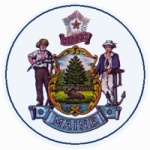 RFP AMENDMENT # 1RFP NUMBER AND TITLE:RFP#201805101 Pre-Qualified List for Water Treatment Equipment Installation and Maintenance ServicesAMENDMENT DATE:6/7/2018PROPOSAL DUE DATE:June 15, 2018RFP ISSUED BY:Maine Department of Environmental ProtectionPROPOSALS DUE TO:Electronic (email) Submission Address: Proposals@maine.govDESCRIPTION OF CHANGES IN RFP (if any):Part IV B Section III 2 on page 21 of the RFP will be changed with the addition of the following language at the end of that paragraph.  This change would allow the submitted rate sheet to be adjusted annually based on the documented rate of inflation.DESCRIPTION OF CHANGES IN RFP (if any):Part IV B Section III 2 on page 21 of the RFP will be changed with the addition of the following language at the end of that paragraph.  This change would allow the submitted rate sheet to be adjusted annually based on the documented rate of inflation.REVISED LANGUAGE IN RFP (if any):The Rate Sheet will be adjusted for inflation during the first business day of each calendar year based on the GDP Implicit Price Deflator, available from the US Department of Commerce Bureau of Economic Analysis (BEA) website.REVISED LANGUAGE IN RFP (if any):The Rate Sheet will be adjusted for inflation during the first business day of each calendar year based on the GDP Implicit Price Deflator, available from the US Department of Commerce Bureau of Economic Analysis (BEA) website.All other provisions and clauses of the RFP remain unchanged.All other provisions and clauses of the RFP remain unchanged.